분류 : 화석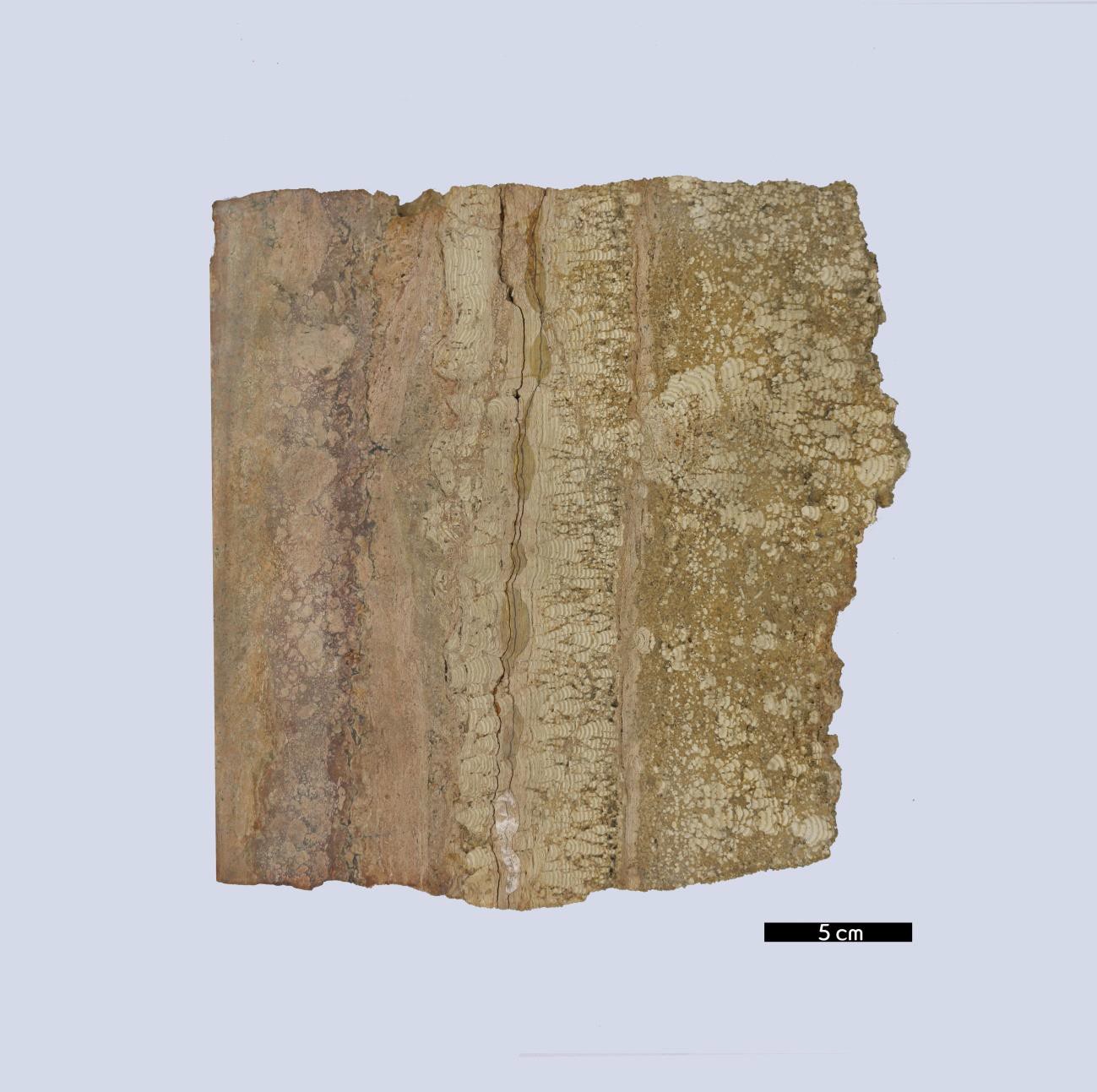 화석이름 : Stromatolite(스트로마톨라이트)보유기관 : 강원대학교 지질학과산지 : Death Valley, California, USA특징구불구불한 엽층리로 구성되어 있다.얕은 물에서 미생물막에 의해 붙잡힌 퇴적물 알갱이들이 관찰되어, 고정된 여러 층으로 이루어진 생화학적 부착구 조가 나타난다.35억년 이전에 만들어진 것이 발견되면서 지구상의 생명 체가 남긴 화석 중 가장 오래된 기록을 보여준다.